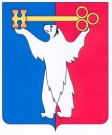 АДМИНИСТРАЦИЯ ГОРОДА НОРИЛЬСКАКРАСНОЯРСКОГО КРАЯРАСПОРЯЖЕНИЕ25.09.2017		                              г.Норильск				       № 5322О внесении изменений в распоряжение Администрации города Норильска 
от 21.03.2012 № 976В связи с необходимостью приведения правовых актов органов местного самоуправления муниципального образования город Норильск в соответствие с Уставом муниципального образования город Норильск, в целях урегулирования отдельных вопросов, связанных с направлением муниципальных нормативных правовых актов Администрации города Норильска для включения в Регистр муниципальных нормативных правовых актов Красноярского края, с учетом распоряжения Администрации города Норильска от 23.05.2013 № 2511 «О внесении изменений в распоряжения Администрации города Норильска»,1. Внести в Порядок организации направления нормативных правовых актов Администрации города Норильска для включения в Регистр муниципальных нормативных правовых актов Красноярского края, утвержденный распоряжением Администрации города Норильска от 21.03.2012 №976 (далее – Порядок), следующие изменения:1.1. В пунктах 1, 2 Порядка слова «Руководителем Администрации города Норильска, заместителями Главы Администрации города Норильска» заменить словами «Главой города Норильска, заместителями Главы города Норильска».1.2. В пункте 1, в абзаце третьем пункта 2 Порядка слова «управление территориальной политики Губернатора Красноярского края» заменить словами «управление Губернатора Красноярского края по организации взаимодействия с органами местного самоуправления».1.3. В пункте 4 Порядка слова «Руководителя Администрации города Норильска» заменить словами «Главы города Норильска».1.4. Абзац пятый подпункта «б» пункта 5 Порядка изложить в следующей редакции:«- подготовка сопроводительного письма к ним в адрес уполномоченного органа за подписью Главы города Норильска;».1.5. Абзац второй подпункта «в» пункта 5 Порядка изложить в следующей редакции:«Копии муниципальных актов, информации по ним направляются в уполномоченный орган для включения в Регистр не позднее пятнадцати календарных дней со дня их издания. Копии дополнительных сведений по муниципальным актам направляются в уполномоченный орган для включения в Регистр не позднее пятнадцати календарных дней со дня их поступления в орган местного самоуправления муниципального образования город Норильск.».2. Руководителям структурных подразделений Администрации города Норильска:- не позднее десяти рабочих дней со дня вступления в силу настоящего распоряжения, а в случае временного отсутствия (нахождения в отпуске, служебной командировке, временной нетрудоспособности и др.) - в течение семи рабочих дней после выхода на работу ознакомить под роспись работников возглавляемых ими структурных подразделений Администрации города Норильска с настоящим распоряжением;- листы ознакомления работников возглавляемых ими структурных подразделений Администрации города Норильска с настоящим распоряжением направить в соответствующую кадровую службу для приобщения к материалам личных дел соответствующих работников.3. Управлению по персоналу Администрации города Норильска:- не позднее семи рабочих дней со дня вступления в силу настоящего распоряжения, а в случае временного отсутствия (нахождения в отпуске, служебной командировке, временной нетрудоспособности и др.) - в течение трех рабочих дней после выхода на работу ознакомить под подпись заместителей Главы города Норильска, руководителей структурных подразделений Администрации города Норильска с настоящим распоряжением;- приобщить копии листов ознакомления работников, указанных в пункте 2 настоящего распоряжения и абзаце втором настоящего пункта, к материалам личных дел соответствующих работников.Глава города Норильска		          					         Р.В. Ахметчин